План урока:Организационный момент (5мин)Сообщение темы и задачи урока(10 мин)Практическая работа(25 мин)Подведение итогов урока (5мин)Тема урока:  «Волшебные отпечатки»Класс: 2-5 классыЦель:  Изучить последовательность рисования волшебных отпечатков нетрадиционным способом.Задачи: развитие творческого воображения, познакомить с нетрадиционной техникой рисования развивать  вкус к познанию нового, исследованиям, эксперименту.Воспитывать эстетический и художественный вкусРазвивать чувство композиции при дорисовывании отпечатка  Методы обучения: частично- поисковыйМетодические приёмы: мастер-классФорма урока: комбинированнаяМатериалы детям:-бумага для черчения А-4, гуашь или акварель, кисти, баночка для воды,   тряпочка  или салфеткаМатериалы для учителя: наглядные иллюстрации ,тазик с водой, заранее разведённая масляная краска в скипидаре(не больше двух, трёх цветов), кисти, тряпочка.Техника безопасности детям:- не размахивать кисточками во время урока-если краска попала на кожу, смыть-краску в рот не братьХод урока:       1.Установить должную дисциплину в классе. Отметить отсутствующих. Проверить готовность рабочего места. Постановка учебной задачи.      -Здравствуйте, ребята! Сегодня мы с вами станем волшебники и как настоящие волшебники приготовим зелье и сотворим чудеса, а именно волшебные отпечатки!(Показываю варианты волшебных отпечатков)И так у нас имеется  волшебный котёл(тазик)Зелье двух цветов (разведённые масляные краски в скипидаре)волшебная палочка(кисточка)         2.объяснение методической последовательности работы.Объясняю:       - Как я получаю волшебные опечатки? Беру баночку, выдавливаю в неё синюю краску, добавляю волшебный скипидар, хорошенько размешиваю зелье до общей смеси и взмахиваю волшебной палочкой, не высоко, немножко образовываю брызги краски на воде. То же самое с жёлтой краской. После волшебной палочкой можно полученные брызги на воде смешать немного между собой. Буру лист бумаги и накладываю поверх воды, говорю волшебные слова:       -Крапли-крапли-бум!В это время   лист А-4 полностью   погружаю в волшебное зелье в   волшебный  котёл.  Вынимаю и показываю отпечаток!Что напоминает вам отпечаток? (море остров, землю, красивый узор, дельфина)     Лист можно обмакнуть полностью и тогда узор получится с двух сторон, а можно положить  на поверхность воды, тогда одна сторона листа имеет узор, а другая остаётся сухая и белая, показываю. После отпечаток нужно дорисовать на своё усмотрение. Колорит подбирать в соответствии с цветовыми отпечатками, рисунок должен гармонично вливаться в среду отпечатка, чтобы  изображение не казалось вырезанным или приклеенным. Показываю различные отпечатки на воде, отпечатки которые дорисовали другие ребята.       3.Практическая часть.       -Сейчас каждый из вас по очереди будет подходить к волшебному котлу ,обмакивать лист в волшебное зелье. После вы садитесь за парту и дорисовываете изображение ,соблюдая правила композиции.( Закон цельности, закон контраста, подчиненности всех элементов и средств композиции единому замыслу)Физкультминутка для пальчиков:– Вспомним, как мы готовили зелье. (Выжимали краску, смешивали, взмахивали волшебной палочкой, погружали лист в воду, вынимали его и дорисовывали)        4.Итог урока.Мы сегодня стали волшебниками! Волшебники выставляем свои работы! Выставка  и совместное обсуждение работ. Уборка рабочих мест.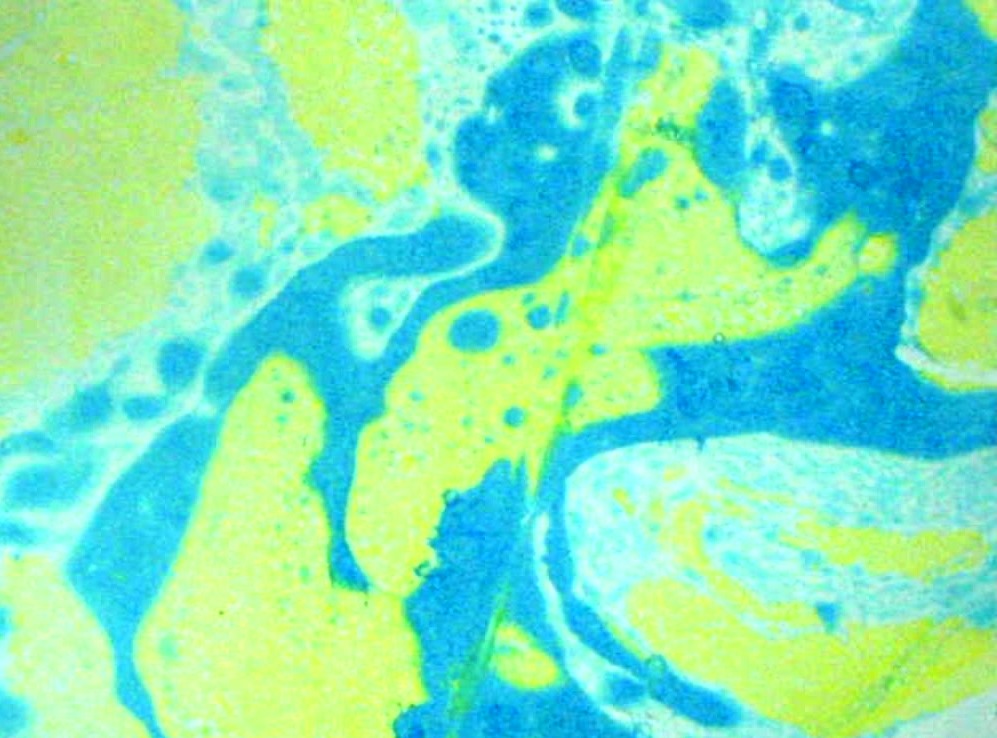 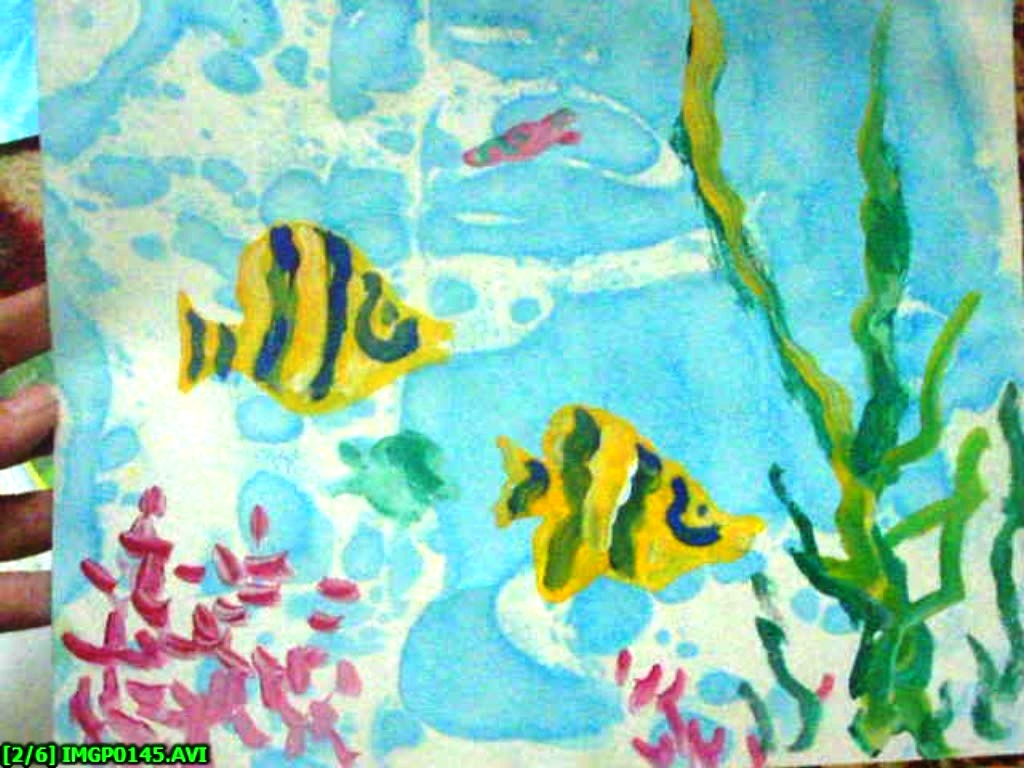 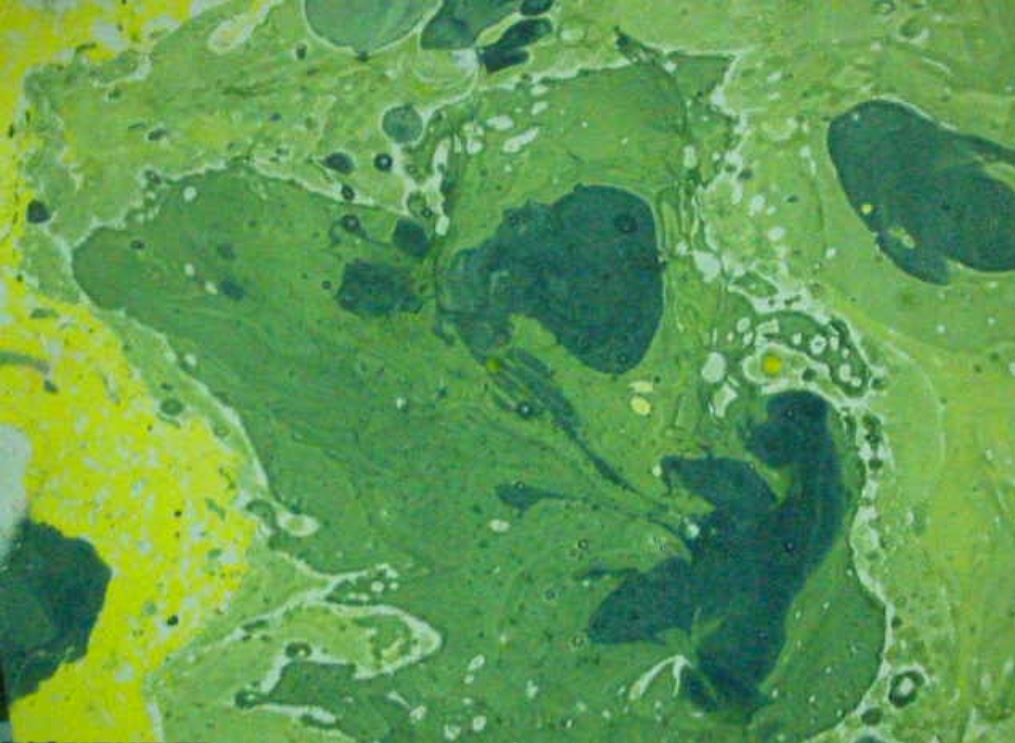 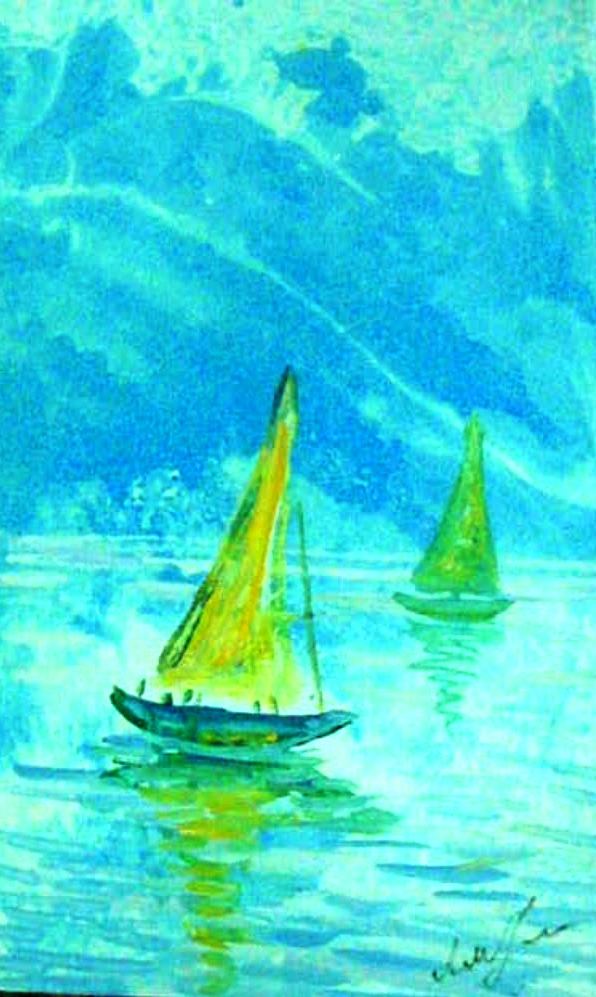 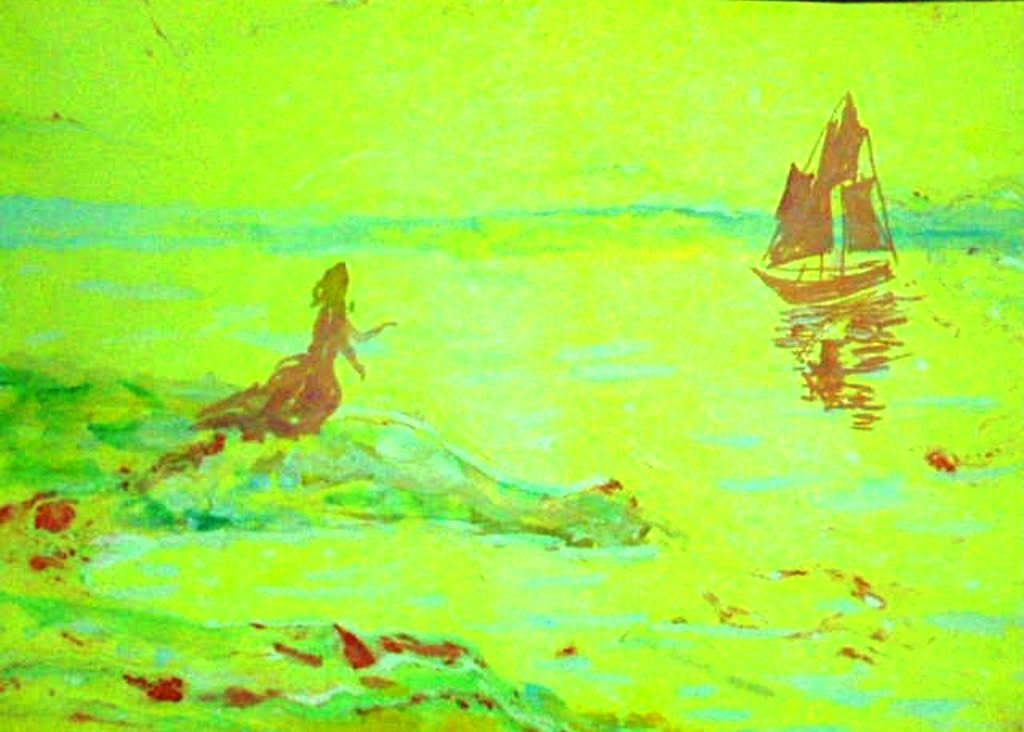 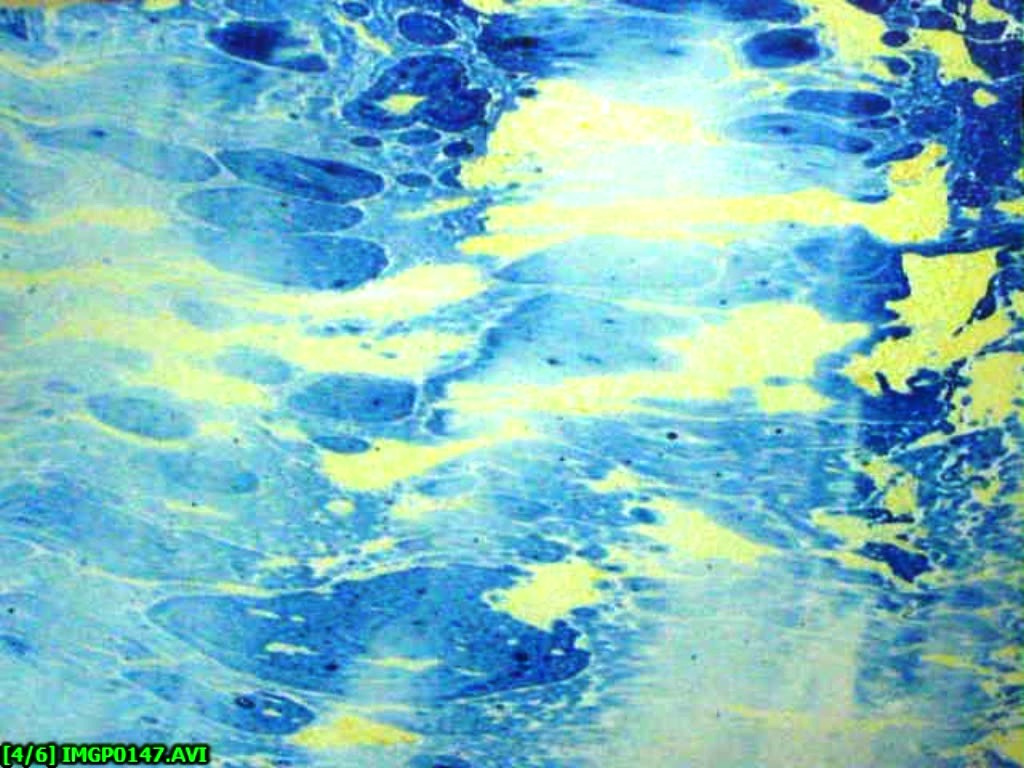 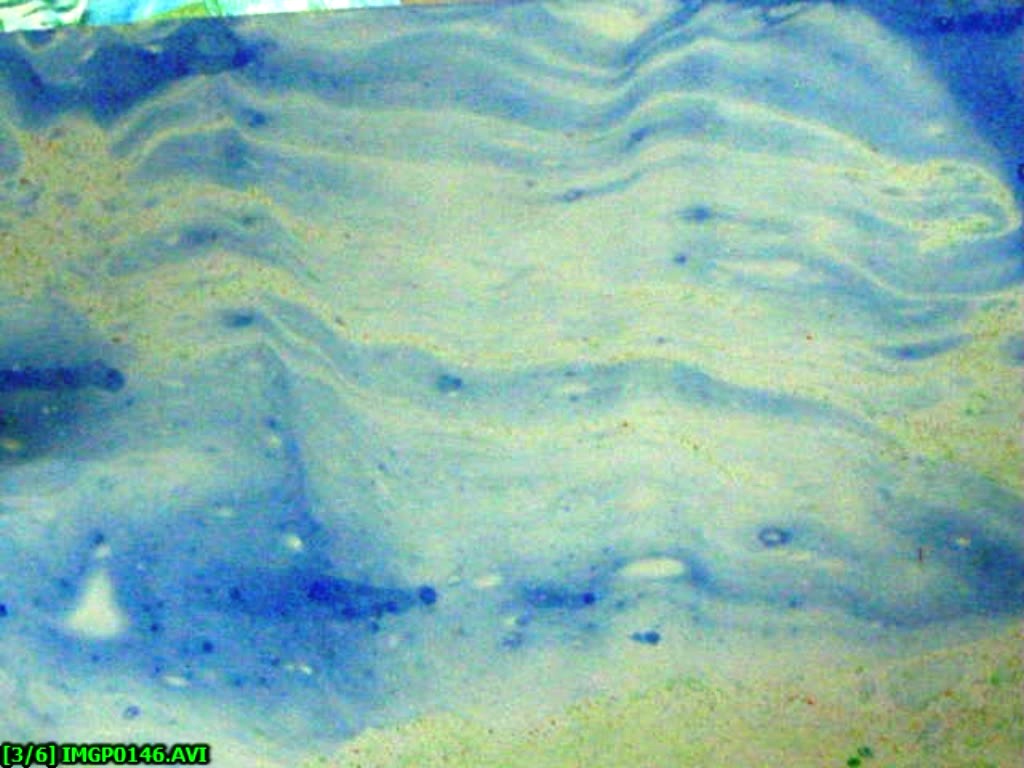 ФГБОУ ВПО Чувашский государственный педагогический университет им.И.Я.ЯковлеваКонспект урокапо курсу «Теория и методика обучения изобразительного искусства»Тема: Волшебные отпечаткиПреподаватель МБОУДОД ЦРТДиЮ «Росток»